　　〇（20XX）〇〇（おさん・おさん・おうちの）　　　　　　　　　　　　　　　　　　　　　　　　　　　〇〇　　　　　　　　　　　　　　　　　　　　　　　　　　　　　　　　　　　〇〇　〇〇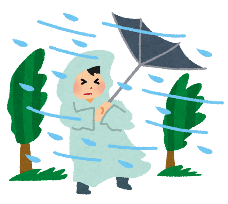 （が たくさん るので ない という おらせ）、（が とてもくて ない というおらせ）が たときについて○○では、、が たとき、↓のように します。が が まるに たとき１　7に が ているときは、どもは、に ないで、うちで ちます。２　が 〇までに なくなったときは、うちで ごを べてから  〇までに にます。のはありません。が まだ に くのが ないとうときは、どもは に なくてもいいです。（にないときは、に してください。）３　が〇の あとも いているときは は みになります。が の で たとき　の で が たときは、どもは に をつけて うちに ります。　　※や が いで やみそうなときは、どもは で つことが あります。その１　から への は（※学校からの連絡手段 例）安心安全メール を入力）で します。２　と の が たときは、どもは にます。しかし、によっては、うちで つ かもしれません。３　な で んだは、いになります（になりません）。な や のときは、どもの が いちばん です。が いちばん いいと う を んでください。